Памятка для родителей воспитанников!Пешеход не всегда заметен на дороге из-за толстой боковой стойки в конструкции автомобиля или по причине загородивших видимость вплотную припаркованных к пешеходному переходу транспортных средств.

На это стоит обратить особое внимание – собираясь перейти проезжую часть дороги, необходимо убедиться, что водители видят вас и уступают дорогу.

Для этого следует исключить отвлекающие факторы, например, использование гаджетов и наушников. Эти полезные в другой ситуации устройства в дорожном движении превращаются в дополнительный фактор риска и мешают контролировать ситуацию.

Не менее опасны раскрытый в непогоду зонт или надетый на голову капюшон, нарушающие обзор на дальние расстояния.

Помните - ваша безопасность в ваших руках! Будьте внимательны на дорогах! 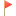 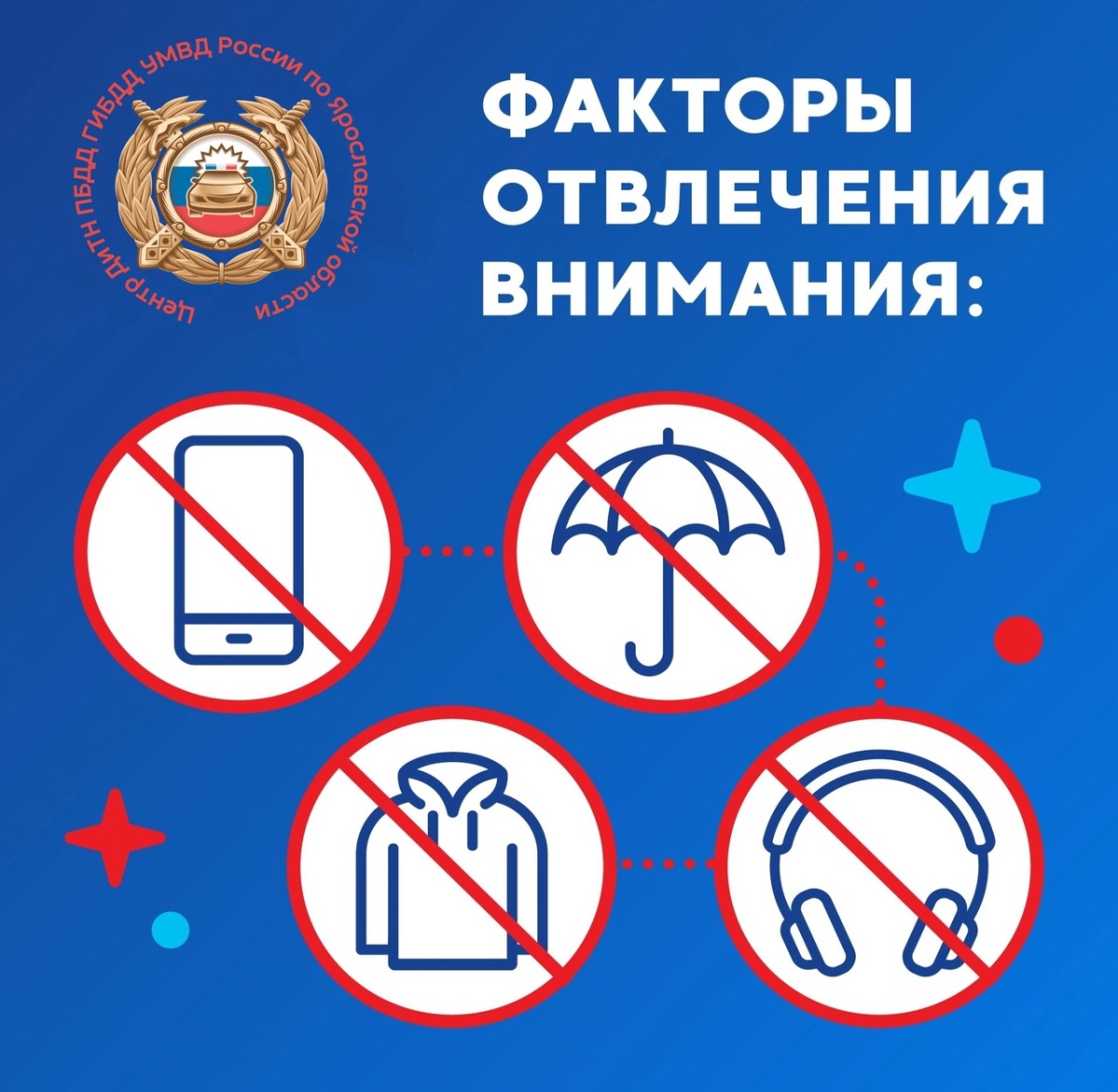 